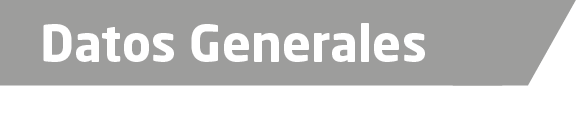 Nombre Lauro Ramos OlmosGrado de Escolaridad Licenciado en DerechoCédula Profesional (Licenciatura) 87-761981Teléfono de Oficina 228 841 61 70 Extensión 3023Correo Electrónico Datos GeneralesFormación Académica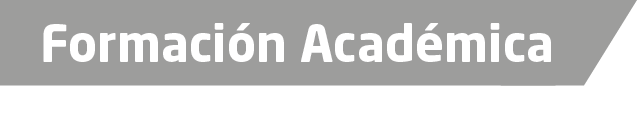 1991-1995Licenciatura en Derecho.Universidad Veracruzana, Xalapa, Veracruz1999-2001Maestría en “Psicología Jurídica y Criminología” Instituto Universitario Puebla, Campus Xalapa, Veracruz2003-2005Doctorado en Derecho Universidad de Xalapa, Xalapa, Veracruz.Trayectoria Profesional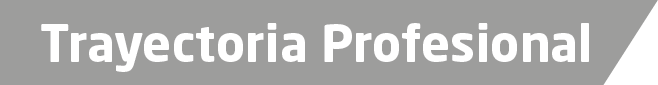 1993-2020 En la Fiscalía General del Estado de Veracruz1993 Administrativo1995 Orientador Legal2000 Oficial Secretario Habilitado Dirección General de Averiguaciones Previas2001 Agente del Ministerio Público Municipal en Juchique de Ferrer2003 Agente del Ministerio Público Conciliador e Investigador Coatepec2003 Agente 3ro. del Ministerio Público Conciliador e Investigador Xalapa2003Agente del Ministerio Público Dictaminador en la Dirección General de Averiguaciones Previas2009Agente del Ministerio Público Investigador en Fortín2009-2010Agente Primero Investigador en Córdoba2010Agente 4to. del Ministerio Público Conciliador e Investigador en Coatzacoalcos2010-2012Agente 5to. Del Ministerio Público Investigador de Xalapa2012-2014Agente 1ro. del Ministerio Público Investigador de Pánuco2014-2015Agente del Ministerio Público Investigador en Tezonapa2015-2017Fiscal de Distrito en Huatusco2017-2019Fiscal Investigador de Fortín2019Fiscal Especializado para la atención de Delitos Ambientales y Contra los Animales2019Fiscal Especializado en Delitos Electorales y en Delitos Contra la Libertad de Expresión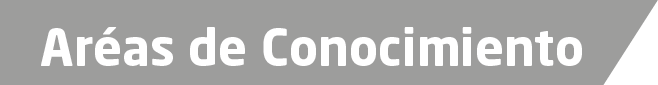 Derecho Constitucional, AmparoDerecho Administrativo, Derecho CivilDerecho Penal